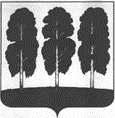 АДМИНИСТРАЦИЯ БЕРЕЗОВСКОГО РАЙОНАХАНТЫ-МАНСИЙСКОГО АВТОНОМНОГО ОКРУГА - ЮГРЫПОСТАНОВЛЕНИЕот  23.04. 2024	 № 359пгт. БерезовоО внесении изменений в постановление администрации Березовского района от 23 декабря 2015 года № 1439 «Об утверждении административного регламента предоставления муниципальной услуги «Предоставление архивных справок, архивных выписок, копий архивных документов»В целях приведения нормативного правового акта администрации Березовского района в соответствие с действующим законодательством: 1. Внести в приложение к постановлению администрации Березовского района от 23 декабря 2015 года № 1439 «Об утверждении административного регламента предоставления муниципальной услуги «Предоставление архивных справок, архивных выписок, копий архивных документов» следующие изменения:1.1. абзац девятый пункта 3 признать утратившим силу;1.2. в абзаце десятом пункта 3 слова «на Едином и региональном портале» заменить словами «на Едином портале»;1.3. в абзаце пятом пункта 4 слова «посредством Единого и регионального порталов» заменить словами «посредством Единого портала»;1.4. в абзаце первом пункта 5 слова «на Едином и региональном порталах» заменить словами «на Едином портале»;1.5. в абзаце первом пункта 8 слова «на Едином и региональном порталах» заменить словами «на Едином портале»;1.6. в абзаце третьем пункта 14 слова «на Едином и региональном порталах» заменить словами «на Едином портале»;1.7. в абзаце пятом пункта 17 слова «Едином и региональном порталах» заменить словами «Едином портале»;1.8. в абзаце пятом пункта 19 слова «Единого и регионального порталов» заменить словами «Единого портала»;1.9. в абзаце первом пункта 27 слова «Единого и регионального порталов» заменить словами «Единого портала»;1.10. в абзаце четвертом пункта 27 слова «Единого и регионального порталов» заменить словами «Единого портала»; 1.11. в абзаце четвертом пункта 29 слова «Единого и регионального порталов» заменить словами «Единого портала»;1.12. в абзаце пятом пункта 29 слова «на Едином и региональном порталах» заменить словами «на Едином портале»;1.13. пункт 31 изложить в следующей редакции:«31. Предоставление муниципальной услуги в МФЦ осуществляется по принципу «одного окна» в соответствии с законодательством Российской Федерации.МФЦ осуществляет прием и регистрацию заявления о предоставлении муниципальной услуги, а также выдачу результата предоставления муниципальной услуги.При предоставлении муниципальной услуги в электронной форме заявителю обеспечивается:- получение информации о порядке и сроках предоставления муниципальной услуги посредством Единого портала;- запись на прием в МФЦ для подачи заявления о предоставлении муниципальной услуги посредством портала МФЦ;- формирование заявления на Едином портале;- прием и регистрация отделом заявления о предоставлении муниципальной услуги и иных документов, необходимых для предоставления муниципальной услуги посредством Единого портала;- получение результата предоставления муниципальной услуги посредством Единого портала;- получение сведений о ходе рассмотрения заявления о предоставлении муниципальной услуги посредством Единого портала;- осуществление оценки качества предоставления муниципальной услуги посредством Единого портала;- досудебное (внесудебное) обжалование решений и действий (бездействий) администрации, отдела, МФЦ, а также их должностных лиц, муниципальных служащих, работников посредством Единого портала, официального сайта органов местного самоуправления и портала МФЦ.Административные процедуры, в электронной форме предусмотренные настоящим административным регламентом выполняются в соответствии с особенностями, установленными пунктом 32.1. настоящего административного регламента.Требования к средствам электронной подписи при предоставлении муниципальной услуги в электронной форме устанавливаются в соответствии с Федеральным законом от 6 апреля 2011 года № 63-ФЗ «Об электронной подписи».Действия, связанные с проверкой действительности усиленной квалифицированной электронной подписи заявителя, использованной при обращении за получением муниципальной услуги, а также с установлением перечня классов средств удостоверяющих центров, которые допускаются для использования в целях обеспечения указанной проверки и определяются на основании утверждаемой федеральным органом исполнительной власти по согласованию с Федеральной службой безопасности Российской Федерации модели угроз безопасности информации в информационной системе, используемой в целях приема обращений за предоставлением такой услуги, осуществляются в соответствии с Постановлением Правительства Российской Федерации от 25 августа 2012 года № 852 «Об утверждении Правил использования усиленной квалифицированной электронной подписи при обращении за получением государственных и муниципальных услуг и о внесении изменения в Правила разработки и утверждения административных регламентов предоставления государственных услуг.»;1.14. в абзаце втором пункта 32.1. слова «Единого и регионального порталов» заменить словами «Единого портала»;1.15. в абзаце четвертом пункта 33 слова «Единого и регионального порталов» заменить словами «Единого портала»;1.16. в абзаце двенадцатом пункта 33 слова «Единого или регионального порталов» заменить словами «Единого портала»;1.17. в абзаце семнадцатом пункта 33 слова «Единого или регионального порталов» заменить словами «Единого портала»;1.18. в абзаце первом пункта 44 слова «Едином и региональном порталах» заменить словами «Едином портале».2. Опубликовать настоящее постановление в газете «Жизнь Югры» и разместить на официальном сайте органов местного самоуправления Березовского района.3. Настоящее постановление вступает в силу после его официального опубликования.И.о. главы района	Г.Г. Кудряшов 